Mai 2023Torhüter AusrüstungBei den Torhütern stellt sich immer wieder die Frage betreffend der Kostenübernahme der Ausrüstung. Swisslos und der Sport Fonds des Kantons Bern subventionieren einen Teil der Torhüterausrüstung.Gemäss Protokoll der Vorstandssitzung vom April 2015 wurde folgendes festgelegt:Unihockeyschule, Junioren E und Junioren DBis und mit den Junioren D wird die Torhüterausrüstung von Verein zur Verfügung gestellt. Die jeweiligen Trainer melden Ihren Bedarf bei der Geschäftsstelle.Junioren/innen C - B und alle U-TeamsFür die Junior/innen C, und B, U14, U16, U18 und U21-Teams werden den Torhütern 40% der Kosten für Maske / Helm, Brustpanzer / Schutzweste vom Sportfonds rückerstattet. Auf Goalieshirts wird keine Rückerstattung gewährt. Diese Aufzählung der Ausrüstungsgegenstände ist abschliessend (Änderungen im Reglement des Sportfonds bleiben vorbehalten).Ablauf KaufDer Torhüter/in kauft das Material NEU im Unihockeycenter in Köniz. Die Torhüterausrüstung wird dem Verein in Rechnung gestellt. Auf der Rechnung ist der Name wie die Teamzugehörigkeit notiert.Die Rechnung muss für alle Torhüter des Vereins auf den Namen des Vereins Bern Capitals (Ost) lauten. Es erfolgen keine Barzahlungen durch den Torhüter im Unihockeycenter.	Bern Capitals Ost	Postfach 291	3073 GümligenDie Geschäftsstelle wird anhand der Kaufquittung abzüglich des Betrages vom Sportfonds eine Rechnung für den Torhüter ausstellen.Weitere Infos sind auf der Internetseite des Sportfonds des Kantons Bern abrufbar.http://www.pom.be.ch/pom/de/index/lotteriefonds/lotteriefonds/sportfonds.html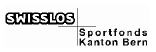 